הגדרות חשבון חדש Outlook 2007/2010/2013 לשרת Exchange 2010 – POP3/IMAPיש לסגור את תוכנת ה Outlook  במידה והיא פתוחה.יש להכנס להתחל -> לוח בקרה -> דואר (במידה ומערכת ההפעלה באנגלית Start -> Control Panel -> Mail)לוחצים על הצגת פרופילים  (Show Profiles)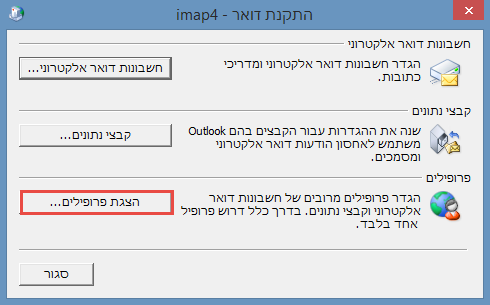 לוחצים על "הוספה":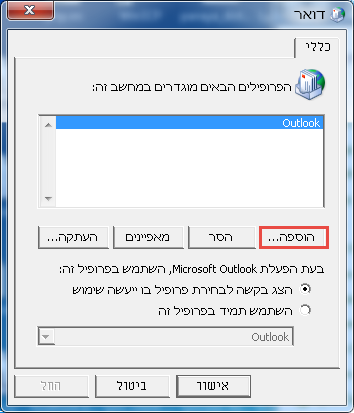 נותנים שם לפרופיל החדש ולוחצים על "אישור":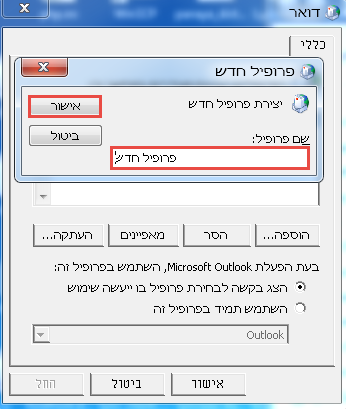 יש לבחור "קבע באופן ידני את תצורת הגדרות השרת או סוגי שרתים נוספים":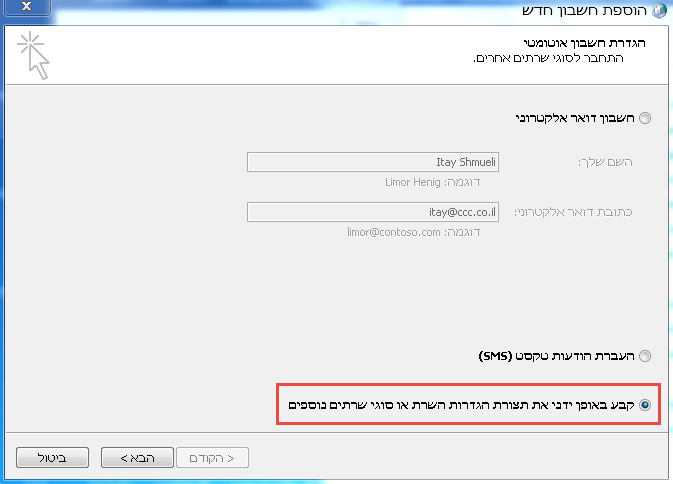  נבחר "דואר אלקטרוני באינטרנט":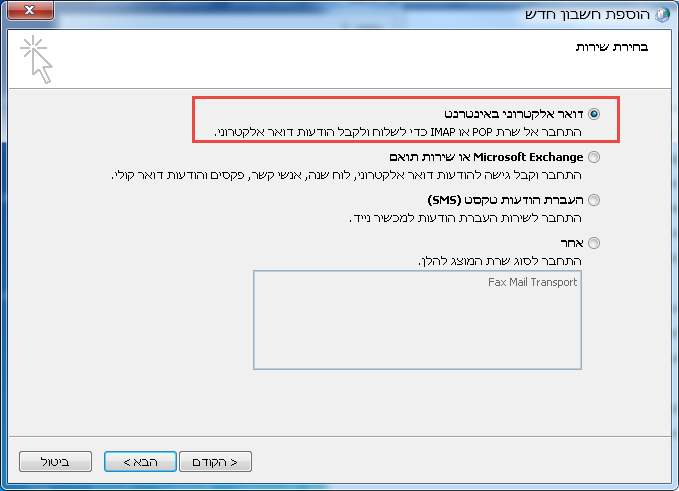 נבחר את סוג החשבון POP3/IMAP: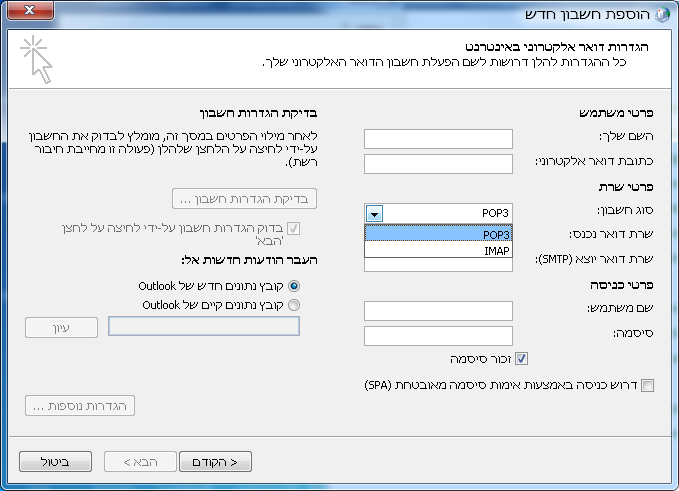 נזין את פרטי התיבה:שם- שם לחשבוןכתובת דואר אלקטרוני-  כתובת המייל המלאה.תחת "שרת דואר נכנס" רושמים: exchange.ccccloud.comתחת "שרת דואר יוצא" רושמים: pop.ccccloud.com תחת "שם משתמש" מכניסים את כתובת המייל המלאה שוב.תחת "סיסמה" מכניסים את הסיסמה שלנו.לוחצים על "הגדרות נוספות"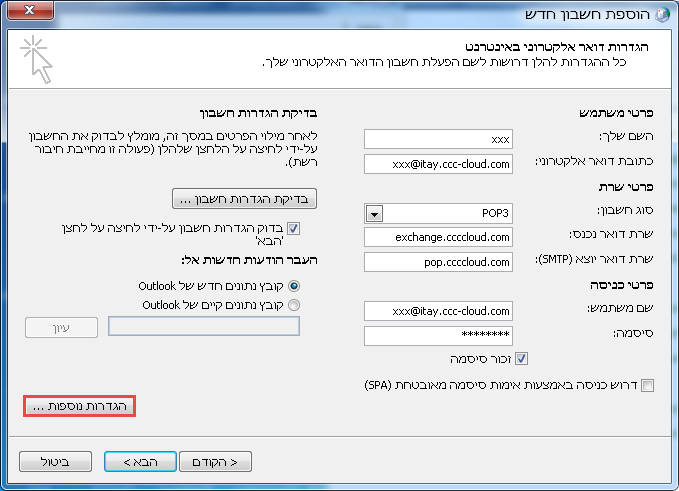 נכנסים ללשונית "שרת יוצא" ומסמנים ב-V את התיבה "שרת הדואר היוצא שלי (smtp) דורש אימות: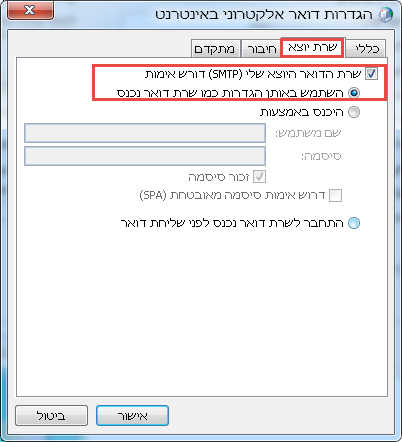 בוחרים בלשונית "מתקדם" ומשנים את הערכים בשדות הבאים ולוחצים על "אישור":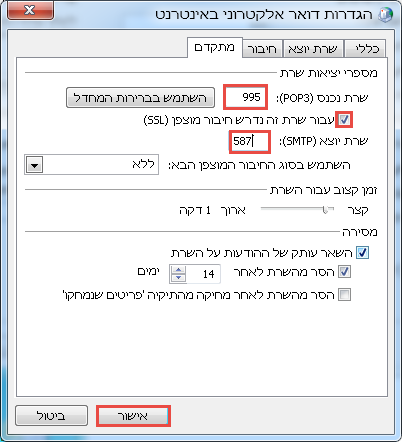 לוחצים על "בדיקת הגדרות חשבון....":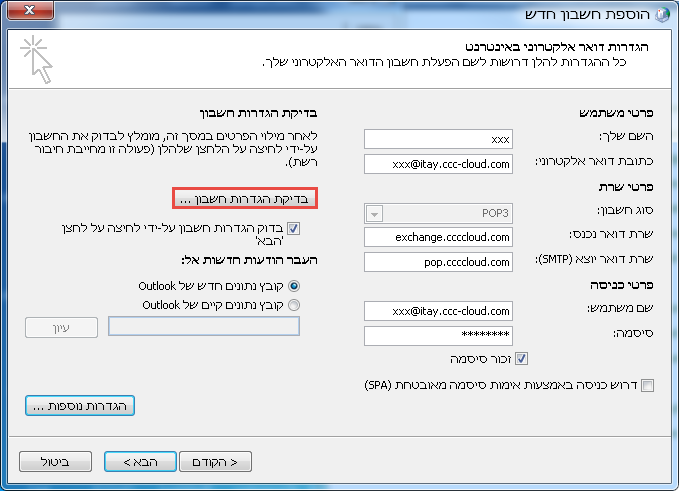 מקבלים את התוצאה הבאה המצביעה על כל שהחשבון הוגדר כראוי: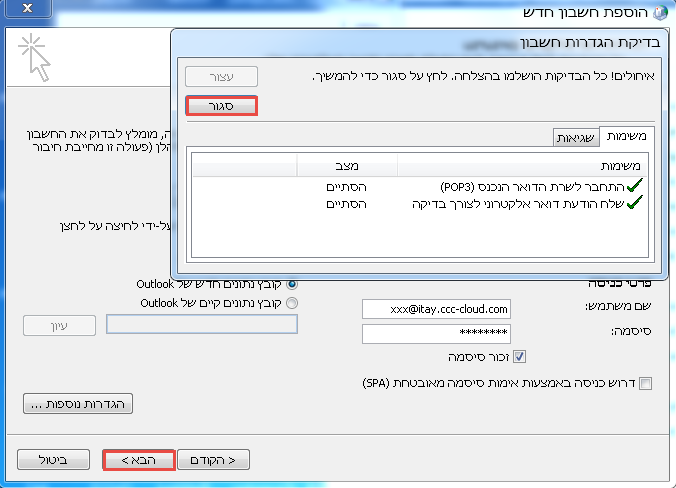 לוחצים על "הבא" ולאחר מכן על "סיום":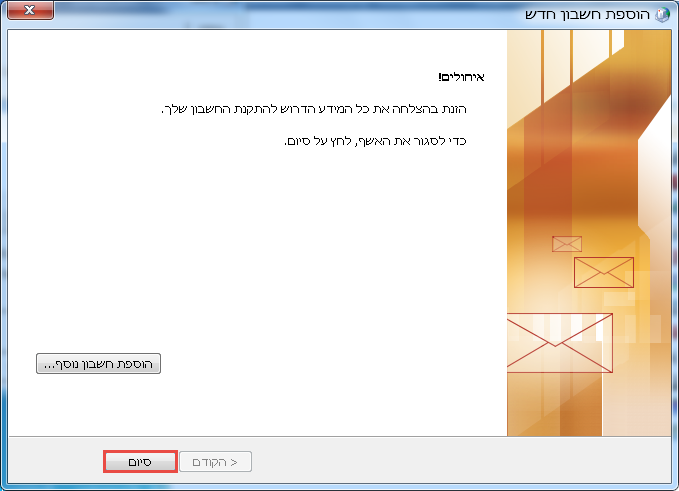 פותחים את ה-outlook ומתחילים לעבוד.